4th Grade Spelling Regular List4th Grade Spelling Regular List4th Grade Spelling Challenge List4th Grade Spelling Challenge ListUnit 2Lesson 9:Dear Mr. Winston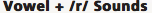 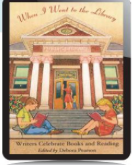 1.spark2.prepare3.cheer4.tear5.scarf6.scare7.repair8.earring9.scarce10.weird11.sharp12.rear13.spare14.gear15.hairy16.compare17.alarm18.harsh19.upstairs20.square  Unit 2Lesson 9:Dear Mr. Winston1.spark2.prepare3.cheer4.tear5.scarf6.scare7.repair8.earring9.scarce10.weird11.sharp12.rear13.spare14.gear15.hairy16.compare17.alarm18.harsh19.upstairs20.square  Unit 2Lesson 9:Dear Mr. Winston1.dentist2.final3.finish4.narrow5.shelter6.ahead7.corner8.hollow9.divide10.famous11.recent12.silver13.capture14.cabin15.dinner16.minus17.minute18.value19.reward20.broken  Unit 2Lesson 9:Dear Mr. Winston1.dentist2.final3.finish4.narrow5.shelter6.ahead7.corner8.hollow9.divide10.famous11.recent12.silver13.capture14.cabin15.dinner16.minus17.minute18.value19.reward20.broken  